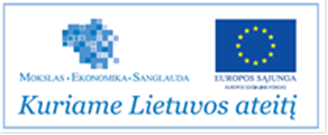 2007–2013 m. Žmogiškųjų išteklių plėtros veiksmų programos 2 prioriteto „Mokymasis visą gyvenimą“ VP1-2.3-ŠMM-01-V priemonės „Profesinio orientavimo sistemos veiklos tobulinimas ir plėtra“ valstybės projektas Nr. VP1-2.3-ŠMM-01-V-01-001 „Aukštųjų mokyklų studentų ugdymo karjerai ir karjeros stebėsenos modelių plėtotė ir įdiegimas, su studentais dirbančių profesinio orientavimo specialistų kvalifikacijos tobulinimas, jiems skirtų priemonių sukūrimas (I etapas)“PROFESINIO TOBULĖJIMO MOKYMAI AUKŠTŲJŲ MOKYKLŲ UGDYMO KARJERAI SPECIALISTAMS I ETAPAS2015 m. rugpjūčio 24 – 28 d.V. A. Graičiūno aukštoji vadybos mokykla, 202 a.(Adresas: Kęstučio g. 57a, Kaunas)Lektoriai: Dr. Rita Mičiulienė, Projekto ekspertė (Aleksandro Stulginskio universitetas)Dr. Žygimantas Grakauskas, Projekto ekspertas (Vilniaus universitetas)Rugpjūčio 24 d. (Pirmadienis)Rugpjūčio 25 d. (Antradienis)Rugpjūčio 26 d. (Trečiadienis)Rugpjūčio 27 d. (Ketvirtadienis)Rugpjūčio 28 d. (Penktadienis)09.30 – 11.00Profesinio tobulėjimo  kurso pristatymas11.00 – 11.15Kavos pertrauka11.15 – 12.45Ugdymas karjerai12.45 – 13.45Pietų pertrauka13.45 – 15.15Šiuolaikinė karjeros samprata15.15 – 15.30Kavos pertrauka15.30 – 17.00Pasaulinės pokyčių tendencijos ir asmeninės karjeros valdymas 08.30 – 10.00Savęs pažinimas karjerai 10.00 – 10.15Kavos pertrauka10.15 – 11.45Savęs pažinimas karjerai (tęsinys)11.45 – 12.45Pietų pertrauka12.45 – 14.15Karjeros vizija 14.15 – 14.30Kavos pertrauka14.30 – 16.00Karjeros vizija (tęsinys)08.30 – 10.00Karjeros sprendimai10.00 – 10.15Kavos pertrauka10.15 – 11.45Karjerai reikalingų išteklių valdymas11.45 – 12.45Pietų pertrauka12.45 – 14.15Karjeros galimybių tyrinėjimas14.15 – 14.30Kavos pertrauka14.30 – 16.00Karjeros galimybių tyrinėjimas (tęsinys)08.30 – 10.00Karjeros planas 10.00 – 10.15Kavos pertrauka10.15 – 11.45Darbo paieška11.45 – 12.45Pietų pertrauka12.45 – 14.15Darbo paieška (tęsinys)14.15 – 14.30Kavos pertrauka14.30 – 16.00Įsitvirtinimas darbe08.30 – 10.00Mokymasis ir karjera10.00 – 10.15Kavos pertrauka10.15 – 11.45Karjeros pokyčiai (studijų ir darbo keitimas, streso valdymas)11.45 – 12.45Pietų pertrauka12.45 – 14.15Karjeros derinimas su kitomis gyvenimo sritimis14.15 – 14.30Kavos pertrauka14.30 – 16.00Kurso įvertinimas bei savarankiško darbo užduočių aptarimas